BREVET DE TECHNICIEN SUPÉRIEURCONCEPTION ET INDUSTRIALISATION EN MICROTECHNIQUESSESSION 2023Épreuve E 51 : CONCEPTION DÉTAILLÉE PRÉ-INDUSTRIALISATIONDurée : 4 heures Coefficient : 2AUCUN DOCUMENT AUTORISÉL’usage des calculatrices est autorisé dans les conditions suivantes :l'usage de calculatrice avec mode examen actif est autorisé ;l'usage de calculatrice sans mémoire, « type collège » est autorisé.Information aux candidats : les candidats qui disposent d’une calculatrice avec mode examen devront l’activer le jour des épreuves et les calculatrices dépourvues de mémoire seront autorisées. Ainsi tous les candidats composeront sans aucun accès à des données personnelles pendant les épreuves.Le sujet comporte 3 dossiers de couleurs différentes :Dossier Technique (DT 1/12 à DT 12/12) JauneDossier Travail Demandé (TD 1/3 à TD 3/3) VertDossier Documents-Réponse (DR 1/4 à DR 4/4) BlancLes candidats rédigeront les réponses aux questions poséessur les « documents réponses » prévus à cet effet ou sur feuille de copie.Tous les documents réponses même vierges sont à remettre en fin d’épreuve.BREVET DE TECHNICIEN SUPÉRIEURCONCEPTION ET INDUSTRIALISATION EN MICROTECHNIQUESSESSION 2023Épreuve E5 : CONCEPTION DÉTAILLÉESous-épreuve E 51 : CONCEPTION DÉTAILLÉE PRÉ-INDUSTRIALISATIONDurée : 4 heures Coefficient : 2Roller SlideDOSSIER TECHNIQUECe dossier comporte 12 documents repérés DT 1/12 à DT 12/12.BREVET DE TECHNICIEN SUPÉRIEURCONCEPTION ET INDUSTRIALISATION EN MICROTECHNIQUESSESSION 2023ÉPREUVE E5 : CONCEPTION DÉTAILLÉE SOUS-ÉPREUVE E51 :CONCEPTION DÉTAILLÉE : PRÉ-INDUSTRIALISATIONDurée : 4 heures Coefficient : 2Roller SlideCe dossier comporte 12 documents repérés DT 1/12 à DT 12/12.Présentation du produit Mise en situationLe Roller Slide est une roue abdominale, elle permet de réaliser plus de 18 activités différentes. Ces activités permettent de tonifier et renforcer les muscles abdominaux supérieurs,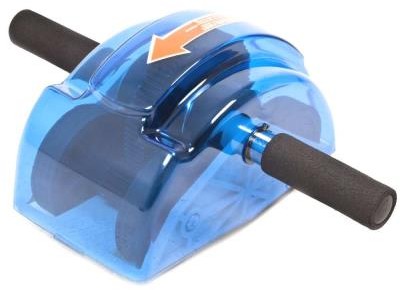 les bras, la poitrine, le dos et les épaules. L'entreprise spécialisée dans l'équipement sportif àdomicile fait évoluer son produit.Sens de l'activitéCapot de protection 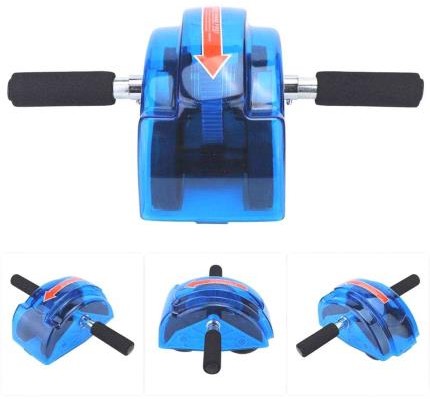 Caractéristiques du Roller SlidePoignéeMatériaux utilisés : plastiques, métalliques,Type : à quatre roues, Couleur : bleue, Poids : 1.5kg,Encombrement : Longueur x Largeur x Hauteur (26 x 14 x 16 cm)Longueur totale : 40 cm (avec les poignées montées)Fonctions : Exercices des bras, de l’abdomen, mouvement du corpsInterface de dialogue : Non détaillée dans ce documentDorénavant le Roller Slide sera proposé en deux versions :la version de base (version actuelle) sans module de comptage des activités,la version premium équipée d'un module électronique autonome en énergie de comptage des activités.Afin de minimiser les coûts, des choix ont été faits par l'entreprise.le premier choix a été d'adapter une génératrice de sa gamme de produits sur le Roller Slide.le second choix a été de modifier le châssis existant. Ce dernier choix permet de positionner une trappe de fermeture sur le modèle de base ou bien d'accueillir le module électronique de comptage.Trappe version premiumTrappe version de base	Solution 1, 4 vis	Solution 2, 2 vis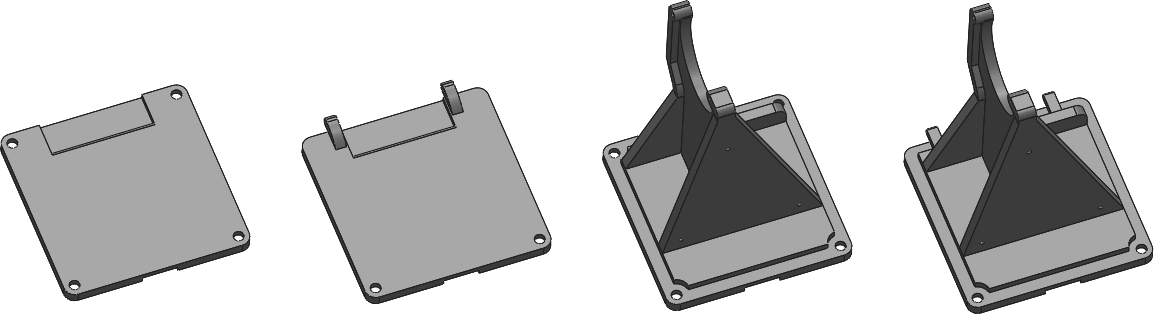 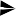 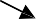 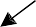 Présentation de la trappe du module électronique de comptageLe module électronique de comptage autonome se fixe sur le bâti du Roller Slide  soit par deux vis et deux ergots ou par quatre vis. Pour la mise en position et le maintien du module, la société a réalisé deux versions prototypes.  Les deux  versions ont réussi les essais mécaniques. Chaque version du module comporte une équerre de maintien supportant les engrenages, la génératrice et la carte électronique. L'équerre de maintien sert également de trappe de fermeture pour le bâti. Ce qui différencie les deux versions du module est le nombre de vis pour le maintien de celui-ci sur le bâti. Les deux versions du module ont la même roue dentée (roue A) de liaison avec le mécanisme déjà présent sur le produit (roue B).Roller Slide : version de baseRoller Slide: version premiumModule électronique autonome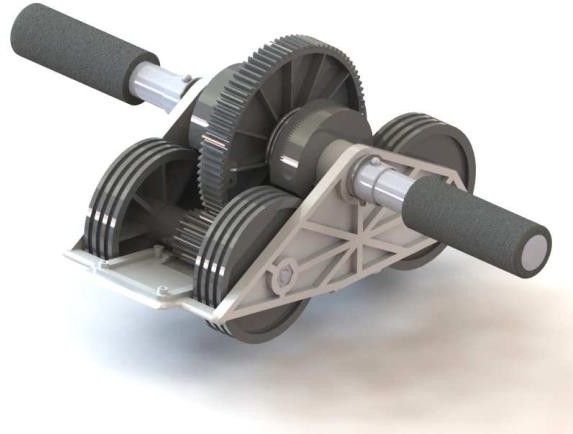 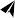 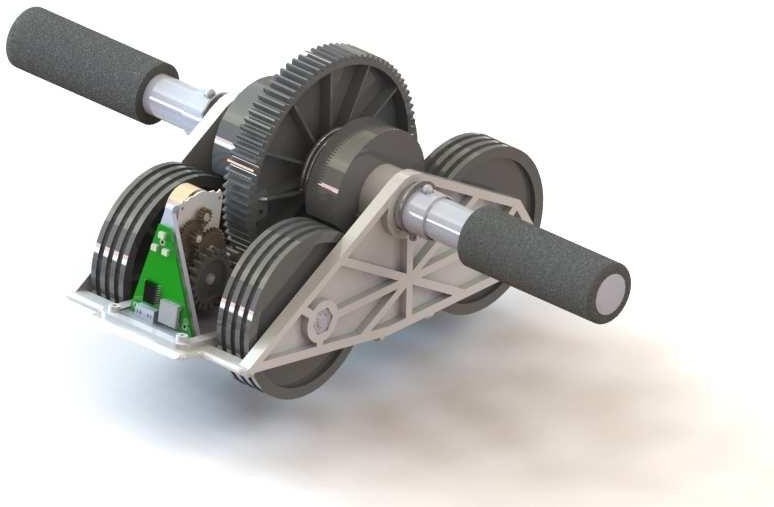 Roue BTrappe versionde base	BâtiTrappe versionpremium	BâtiModule électronique variante 4 vis	Module électronique variante 2 visGénératrice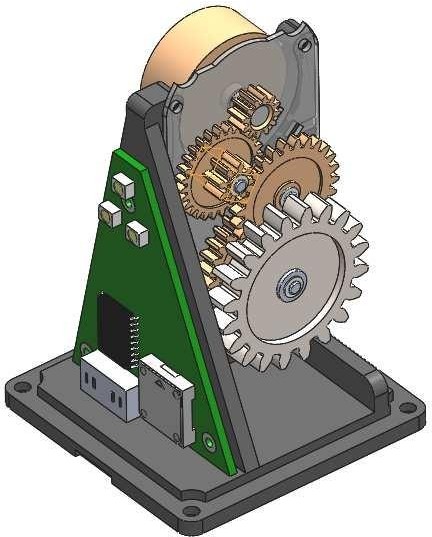 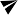 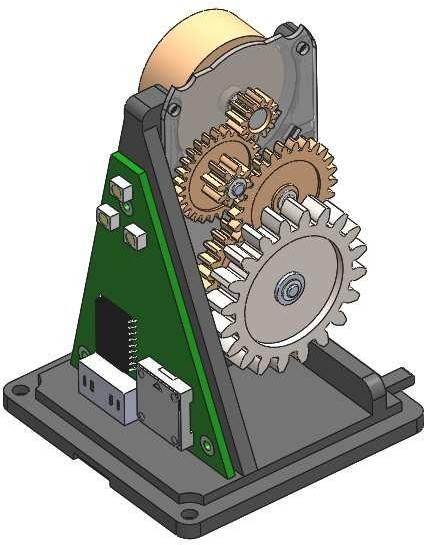 Carte électroniqueTrappe(Equerre de maintien)Roue dentée A	Roue dentée Ad'entrée dumodule électronique autonomeErgotFixation par quatre vis	Fixation par deux visConception détaillée / pré-industrialisation de la trappeDonnées de conception, de réalisation du moule et de la pièceLa série envisagée est de 100 000 pièces par an. L'injection de la série est réalisée sans démontage du moule. On injecte une seule pièce par moulée.Les deux variantes de la trappe ayant réussi les essais mécaniques.Données pour les deux variantes : Volume du canal et du seuil : 1 250 mm3 Volume de la carotte : 1 343 mm3Coût d'une vis + montage : 0,011 € TTC Coût de la carcasse retenue : 6 153€Trappe variante 2 vis	Trappe variante 4 vis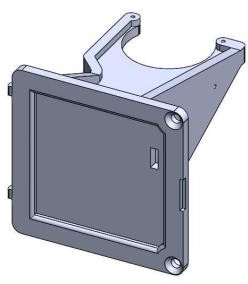 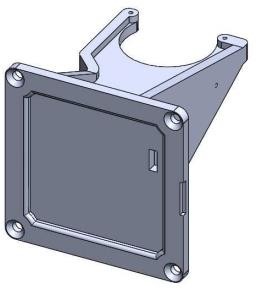 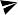 ErgotsVisVariante 2 vis :Volume pièce = 19 561 mm3Coût usinage empreintes : 2 305 €Plan de jointVariante 4 vis :Volume pièce = 19 438 mm3Coût usinage empreintes : 2 635 €Coût des pertes estimées par pièce (casse des ergots au montage) : 0.03 €Les cinématiques de moules disponibles dans la sociétéCarcasse Standard à 2 tiroirs	Carcasse standard nécessitant 1 tiroirTiroir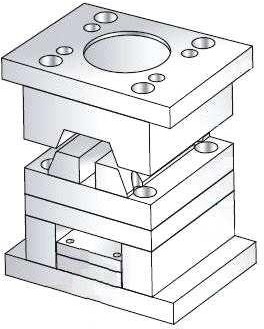 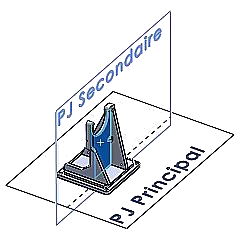 Plan de joint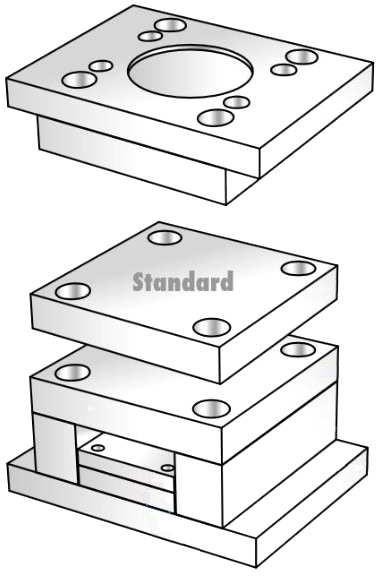 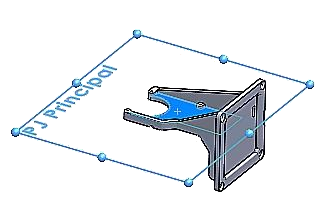 PrincipalPlan de jointSecondaireEtude de rhéologie de la trappe à 4 vis (Equerre de maintien)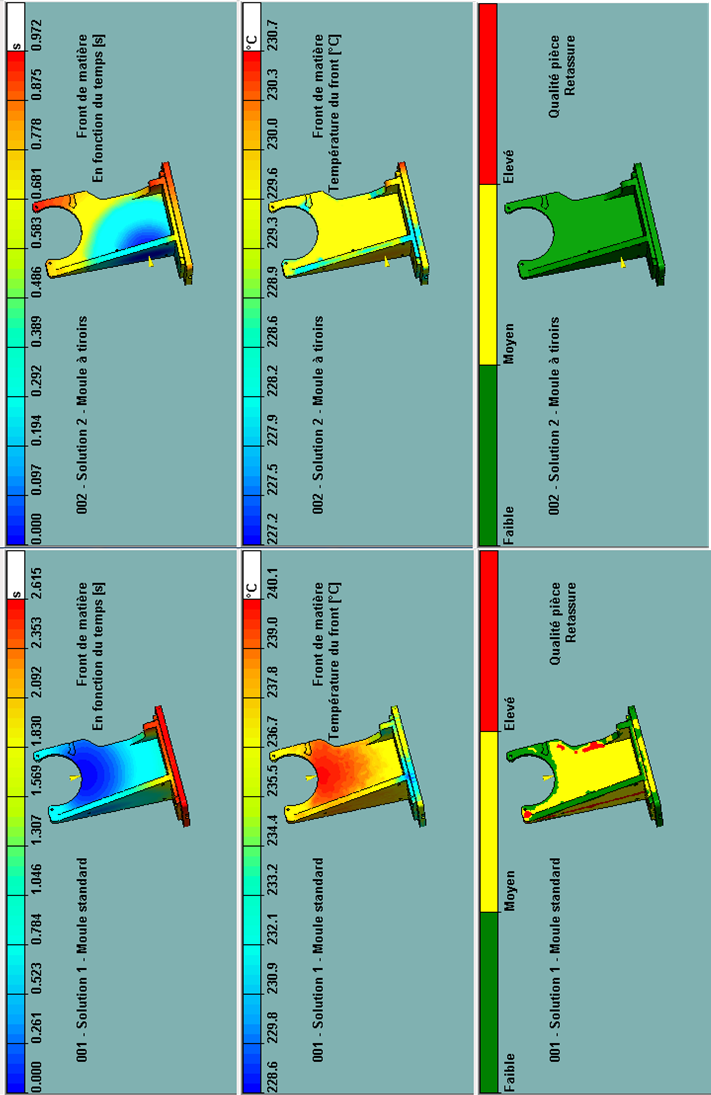 Données techniques de la trappeDessin de définition simplifié (version 4 vis)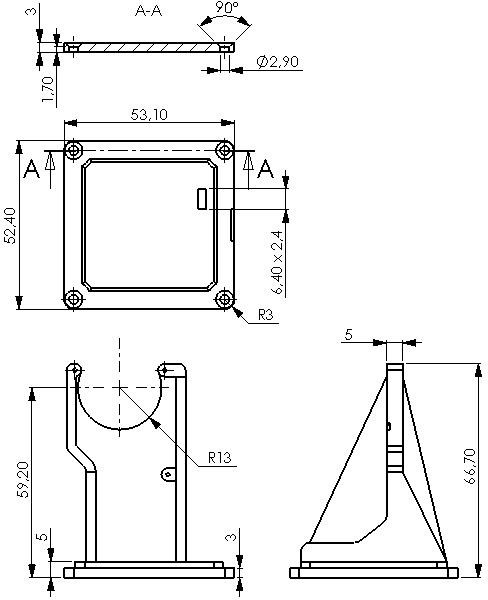 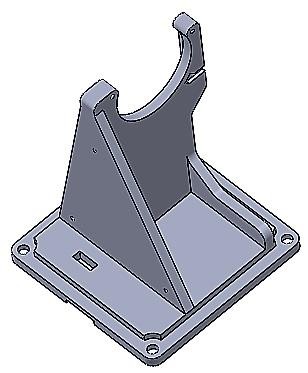 Fiche matériau de la trappe et du bâti (Acrylonitrile Butadiène Styrène - ABS)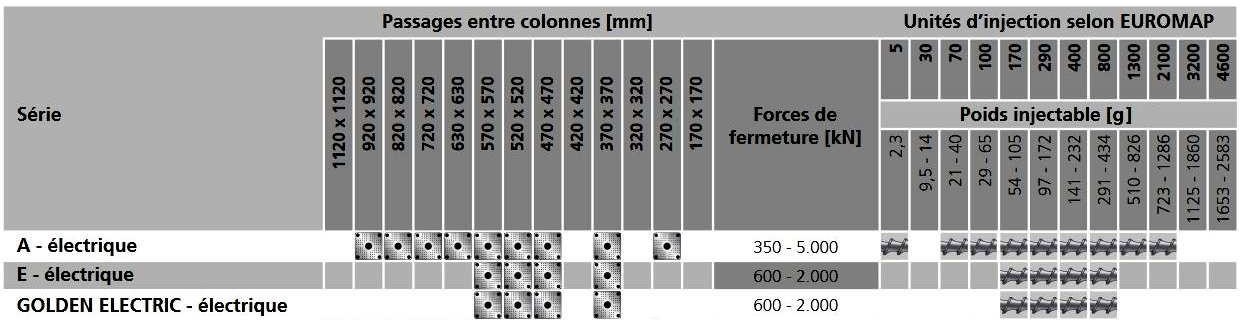 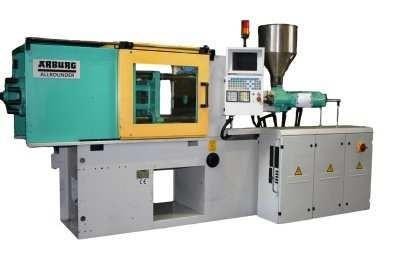 Données techniques pour les pièces injectéesIl y a 5 catégories de familles de plastiques dont uniquement les catégories 3, 4 et 5 concernent les thermoplastiques.Catégorie 3 :	PA, POMCatégorie 4 :	ABS, PC, PMMA, PSCatégorie 5 :	PEHD, PEBD, PPA. Moulage par injection, classe de toléranceNorme NFT 58000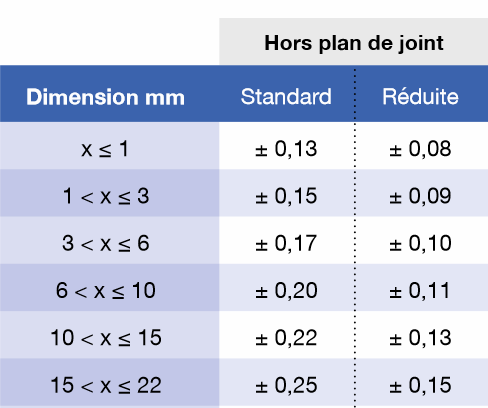 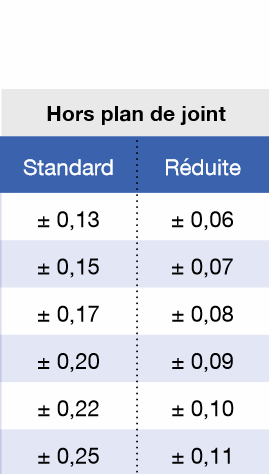 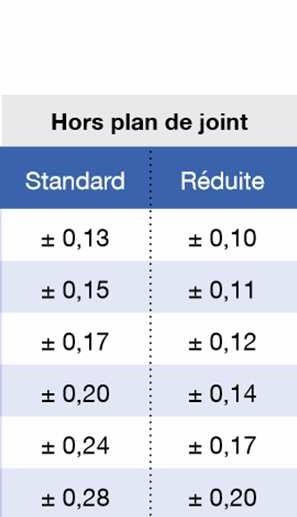 Catégorie 3	Catégorie 4	Catégorie 5Données techniques pour la roue dentée A du module électronique (DT3/12) La société souhaite donner une image responsable de ses produits. Le  matériau de la  roue  dentée  sera choisi avec  l'impact  environnemental  le  plus  faible et les caractéristiques mécaniques les plus élevées.Graphe d'aide au choix de matériau555045403	3.2	3. 4	3.6	3.8	4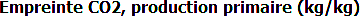 3.2.5	3	3.5	4Prix (EUR/kg)50201020	40	60	80	100	120Limite élastique (MPa)Schéma de montage de la roue dentée A sur l’engrenage support.Le jeu de montage (J) : J mini = 0.21 mm et J Maxi = 0.9 mm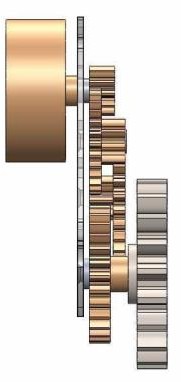 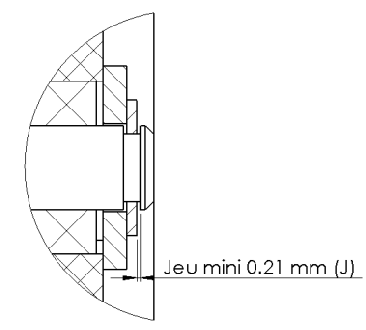 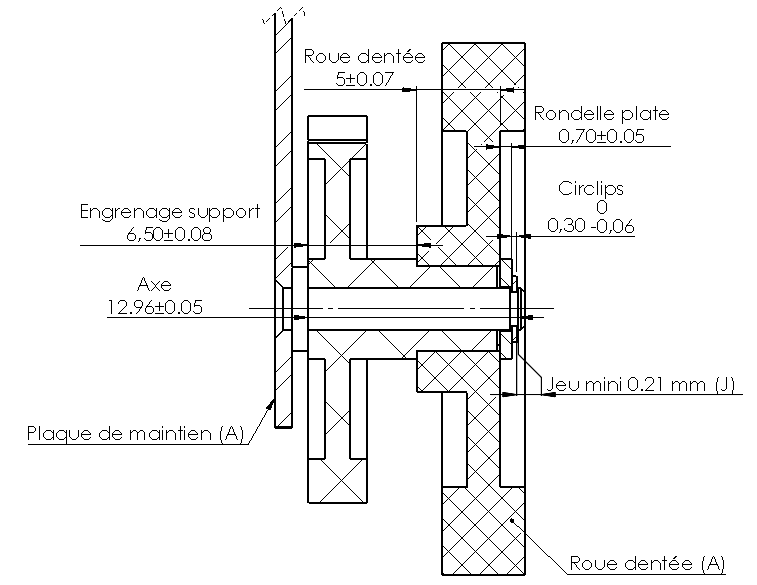 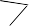 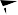 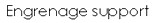 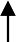 GénératriceRoue d'entrée APlaque de maintien (A)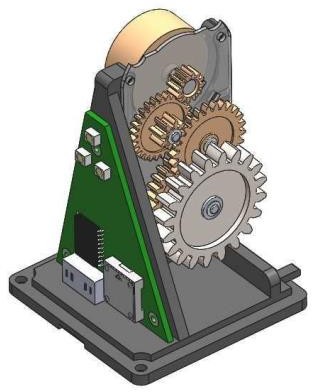 Données techniques pour l'outillage actuel de découpeLa plaque de maintien (A) supportant les engrenages et la génératrice doit être modifiée. L'utilisation du module génératrice dans le Roller Slide impose une découpe supplémentaire (B) de la plaque de maintien.Dessin de définition simplifié de la plaque de maintienLe matériau utilisé pour la plaque de maintien des  engrenages  de la roue dentée est un acier doux d'usage général S235 (Rm= 340 Mpa). La hauteur de la zone lisse après découpe doit être de0.25 mm pour une hauteur de bavure 0,05 mm maximum.Plaque de maintienDécoupes supplémentaires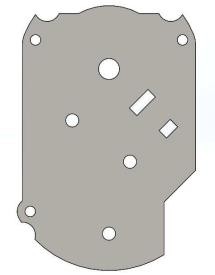 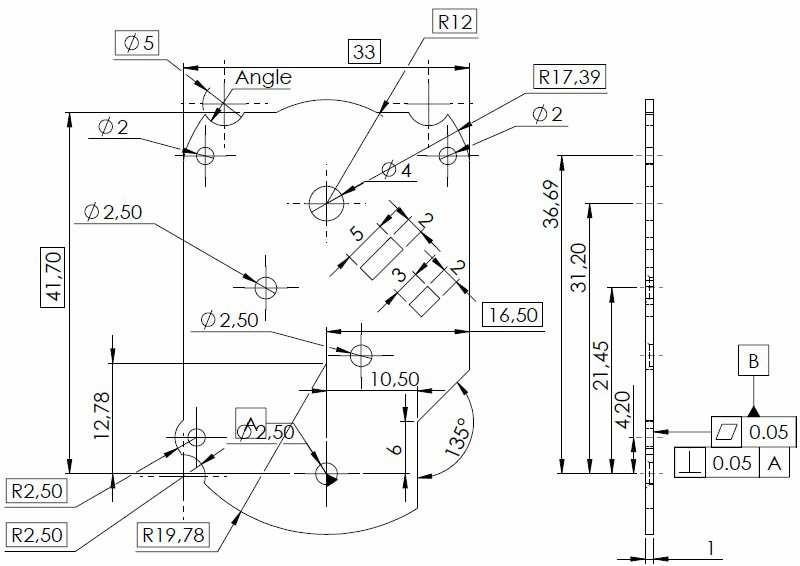 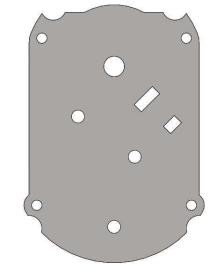 Mise en bande actuelle de la plaque de maintien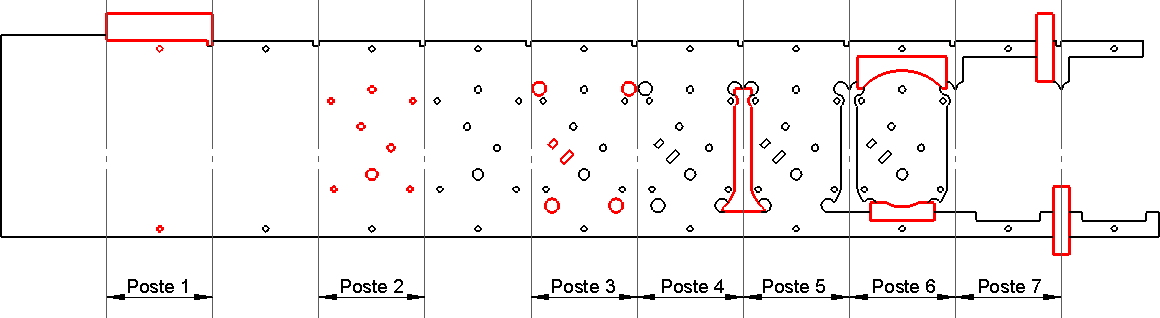 Longueurs actuelles découpées par postePoste 1 :	6.28 mm	Poinçonnage des passages de pilotes et du couteau de pas.Poste 2 :	39.86 mm	. Poinçonnage des passages d'axes.Poste 3 : 102.54 mm	Découpe du passage des connectiques et des angles.Poste 4 :	47.63 mm	Découpe latérale. Poste 5 :	47.63 mm	Découpe latérale. Poste 6 : 131.00 mm	Découpe de la pièce. Poste 7 :	39.16 mm	Découpe des chutes.Poinçon de découpe du poste supplémentaireDessin de définition simplifié du poinçon de découpe du poste supplémentaire. La totalité du périmètre sera pris en compte pour le calcul des efforts de découpe.Goupille de maintien en position du poinçon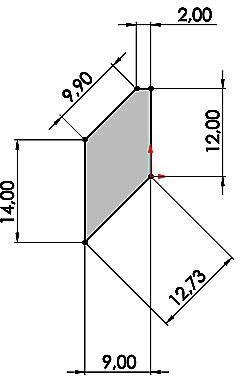 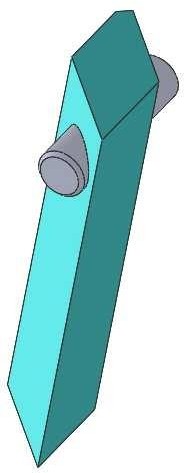 Les jeux poinçons/matrices sont déterminés en utilisant les tableaux suivants.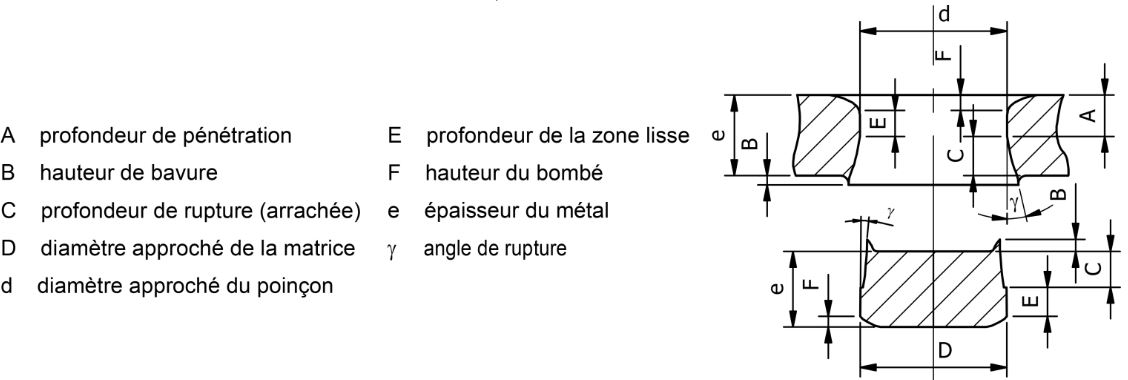 Tableau 1 : valeurs des caractéristiques d’aspect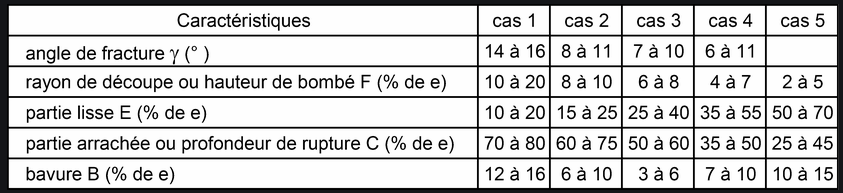 Tableau 2 : jeu diamétral poinçon-matrice pour différents matériaux en % de e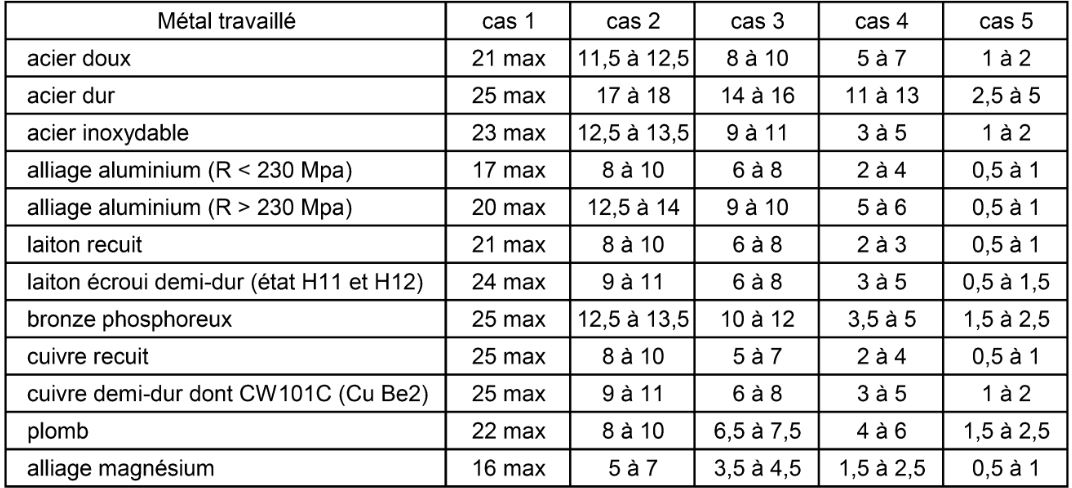 Presses de découpe disponibles dans l'atelier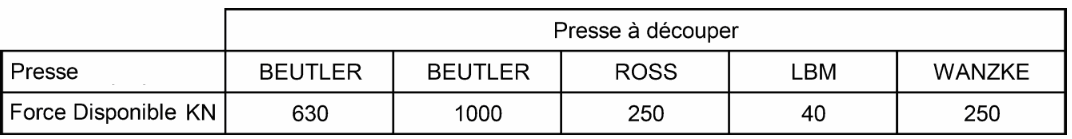 Documents constructeur pour vis auto-taraudeuses Tableau des dimensions des vis en mm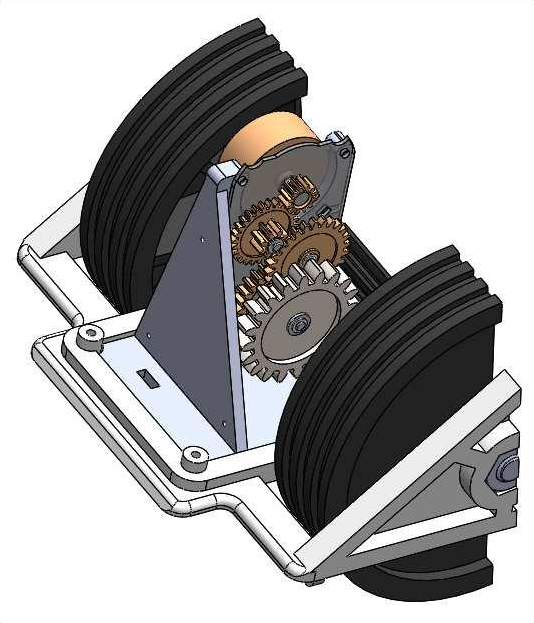 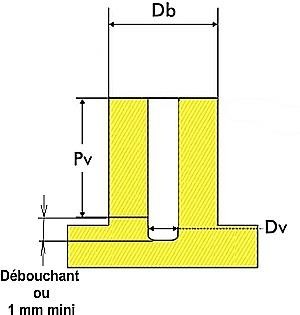 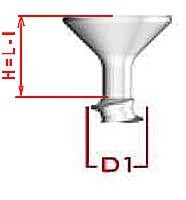 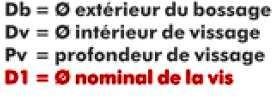 Tableau de dimensionnement du plot en fonction des vis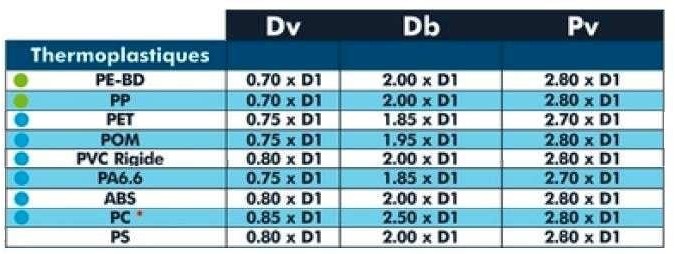 BTS CIM - Épreuve E51 - Conception détaillée - Pré-industrialisationBTS CIM - Épreuve E51 - Conception détaillée - Pré-industrialisationBTS CIM - Épreuve E51 - Conception détaillée - Pré-industrialisationSession 2023Code : 23CDE5PIDurée : 4 heuresCoefficient : 2Page de gardeBTS CIM - Épreuve E51 - Conception détaillée - Pré-industrialisationBTS CIM - Épreuve E51 - Conception détaillée - Pré-industrialisationBTS CIM - Épreuve E51 - Conception détaillée - Pré-industrialisationSession 2023Code : 23CDE5PIDurée : 4 heuresCoefficient : 2Page de garde1 - Présentation du produitDT 2/122 - Présentation de la trappe du module électronique de comptageDT 3/123 - Conception détaillée / pré-industrialisation de la trappeDT 4/12 à DT 7/124 - Données techniques pour les pièces injectéesDT 7/125 - Données techniques pour la roue dentée ADT 8/126 - Données techniques pour l'outillage actuel de découpeDT 9/12 à DT 11/127 - Documents constructeur pour vis auto-taraudeusesDT 12/12BTS CIM – Sous épreuve E51 Conception détaillée – Pré-industrialisationBTS CIM – Sous épreuve E51 Conception détaillée – Pré-industrialisationBTS CIM – Sous épreuve E51 Conception détaillée – Pré-industrialisationSession 2023Code de l’épreuve : 23CDE5PIDurée : 4hCoef. : 2DT 1/12BTS CIM – Sous épreuve E51 Conception détaillée – Pré-industrialisationBTS CIM – Sous épreuve E51 Conception détaillée – Pré-industrialisationBTS CIM – Sous épreuve E51 Conception détaillée – Pré-industrialisationSession 2023Code de l’épreuve : 23CDE5PIDurée : 4hCoef. : 2DT 2/12BTS CIM – Sous épreuve E51 Conception détaillée – Pré-industrialisationBTS CIM – Sous épreuve E51 Conception détaillée – Pré-industrialisationBTS CIM – Sous épreuve E51 Conception détaillée – Pré-industrialisationSession 2023Code de l’épreuve : 23CDE5PIDurée : 4hCoef. : 2DT 3/12BTS CIM – Sous épreuve E51 Conception détaillée – Pré-industrialisationBTS CIM – Sous épreuve E51 Conception détaillée – Pré-industrialisationBTS CIM – Sous épreuve E51 Conception détaillée – Pré-industrialisationSession 2023Code de l’épreuve : 23CDE5PIDurée : 4hCoef. : 2DT 4/12BTS CIM – Sous épreuve E51 Conception détaillée – Pré-industrialisationBTS CIM – Sous épreuve E51 Conception détaillée – Pré-industrialisationBTS CIM – Sous épreuve E51 Conception détaillée – Pré-industrialisationSession 2023Code de l’épreuve : 23CDE5PIDurée : 4hCoef. : 2DT 5/12Propriétés généralesMasse Volumique Prix1.01e-62.26kg/mm3€/kgPropriétés mécaniquesLimite élastique18.5-51MPaLimite de fatigue11-22MPaPropriétés thermiquesTempérature maximale d'utilisation62-77°CTempérature minimale d'utilisation-123--73°CDurabilité : eau et solutions aqueusesEauExcellentRecyclage du matériau : énergie, CO2 et fraction recycléeRecyclage du matériau : énergie, CO2 et fraction recycléeRecyclage du matériau : énergie, CO2 et fraction recycléeRecyclage du matériau : énergie, CO2 et fraction recycléeRecyclage du matériau : énergie, CO2 et fraction recycléeEnergie intrinsèque, recyclage44-48.6MJ/kgPression d'injectionPressionTempérature d'injection- 1 400- 1 400BarsTempérature T°220-	250-	250°CBTS CIM – Sous épreuve E51 Conception détaillée – Pré-industrialisationBTS CIM – Sous épreuve E51 Conception détaillée – Pré-industrialisationBTS CIM – Sous épreuve E51 Conception détaillée – Pré-industrialisationSession 2023Code de l’épreuve : 23CDE5PIDurée : 4hCoef. : 2DT 6/12BTS CIM – Sous épreuve E51 Conception détaillée – Pré-industrialisationBTS CIM – Sous épreuve E51 Conception détaillée – Pré-industrialisationBTS CIM – Sous épreuve E51 Conception détaillée – Pré-industrialisationSession 2023Code de l’épreuve : 23CDE5PIDurée : 4hCoef. : 2DT 7/12BTS CIM – Sous épreuve E51 Conception détaillée – Pré-industrialisationBTS CIM – Sous épreuve E51 Conception détaillée – Pré-industrialisationBTS CIM – Sous épreuve E51 Conception détaillée – Pré-industrialisationSession 2023Code de l’épreuve : 23CDE5PIDurée : 4hCoef. : 2DT 8/12BTS CIM – Sous épreuve E51 Conception détaillée – Pré-industrialisationBTS CIM – Sous épreuve E51 Conception détaillée – Pré-industrialisationBTS CIM – Sous épreuve E51 Conception détaillée – Pré-industrialisationSession 2023Code de l’épreuve : 23CDE5PIDurée : 4hCoef. : 2DT 9/12BTS CIM – Sous épreuve E51 Conception détaillée – Pré-industrialisationBTS CIM – Sous épreuve E51 Conception détaillée – Pré-industrialisationBTS CIM – Sous épreuve E51 Conception détaillée – Pré-industrialisationSession 2023Code de l’épreuve : 23CDE5PIDurée : 4hCoef. : 2DT 10/12BTS CIM – Sous épreuve E51 Conception détaillée – Pré-industrialisationBTS CIM – Sous épreuve E51 Conception détaillée – Pré-industrialisationBTS CIM – Sous épreuve E51 Conception détaillée – Pré-industrialisationSession 2023Code de l’épreuve : 23CDE5PIDurée : 4hCoef. : 2DT 11/12Micro-visserie (Classe équivalent 8.8)Micro-visserie (Classe équivalent 8.8)Micro-visserie (Classe équivalent 8.8)Micro-visserie (Classe équivalent 8.8)Micro-visserie (Classe équivalent 8.8)Micro-visserie (Classe équivalent 8.8)Micro-visserie (Classe équivalent 8.8)Micro-visserie (Classe équivalent 8.8)Ø FiletD11.41.61.82.02.02.22.52.5Longueur filetéel44.65.25.76.16.36.58Longueur totale de visL77.68.28.79.19.39.511